Отчет по итогам проведения Областной общественной педагогической филармонииYIII фестиваль «ИГРАЮТ ПРЕПОДАВАТЕЛИ»1. Время и место проведения 21 декабря 2014г.        МАУДО «Детская музыкальная школа» города Дубны Московской области 2.Номинациикамерный ансамбльинструментальный ансамбльсолистыПредставлено 24 школы из городов: Дубна, Мытищи, , Балашиха, Талдом, Кимры (Тверская область), Истра, Краснозаводск, Пушкино, пос. Володарского, г. Пересвет, Ногинск, г. Королев, Железнодорожный, Павлово-Посад, Химки, Ступино, Егорьевск, Долгопрудный, Лесной городок, Солнечногорск.всего – 80  участников (31  номер)Гран При: 1 номер, 2 человекалауреатов по 3 номинациям: 11 номеров( 30 человек)дипломантов по 3 номинациям: - 9 номеров (24 человека)участников по 3 номинациям: - 11 номеров (26 человек)не приехали 6 номеров (9 человек)3. Жюри:Председатель жюри: Спиридонов Андрей Алексеевич – лауреат Международных конкурсов, профессор Московской государственной консерватории им. П.И. Чайковского  г. МоскваЧлены жюри: Королев Владимир Викторович – Почетный работник  среднего профессионального образования РФ, преподаватель отдела специального фортепиано ГАОУ СПО МО «Московский областной колледж искусств» г. Химки.Кузькова Ольга Викторовна – Зав. ПЦК ГАОУ СПО МО «Московский областной колледж искусств» г. Химки.4. Лауреаты, дипломанты, призёрылауреаты Гран ПрилауреатыДипломантыучастники«Восьмой фестиваль "Играют преподаватели", проведенный областной общественной педагогической филармонией в декабре 2014 года в городе Дубне, прошёл на высоком художественном и организационном уровне. Я уже не первый год являюсь членом жюри данного конкурса и хочу отметить, что уровень фестиваля-конкурса преподавателей неуклонно растёт. В этом году, наряду с опытными и уже хорошо мне знакомыми мне преподавателями, появилось много молодых. Все, без исключения, преподаватели сыграли свои программы на профессиональном уровне. Порадовало разнообразие программ и жанров фестиваля. Жюри заслуженно отметило грамотами лауреатов и дипломантов многих преподавателей. Особо хотелось бы подчеркнуть отличную организацию фестиваля детской музыкальной школой  г. Дубны. Впрочем, это не удивительно. Все конкурсы, на которые я приглашался в качестве председателя жюри, неизменно проходили на самом высоком организационном и художественном уровне, превращаясь в настоящий праздник для педагогов, музыкантов и слушателей. Хочется выразить особую благодарность всем устроителям фестиваля и лично Авраменко Людмиле Васильевне и директору школы и председателю орг.комитета Кучеренко Сергею Викторовичу»председатель жюри, проф. МГК им. ЧайковскогоСпиридонов А.А. 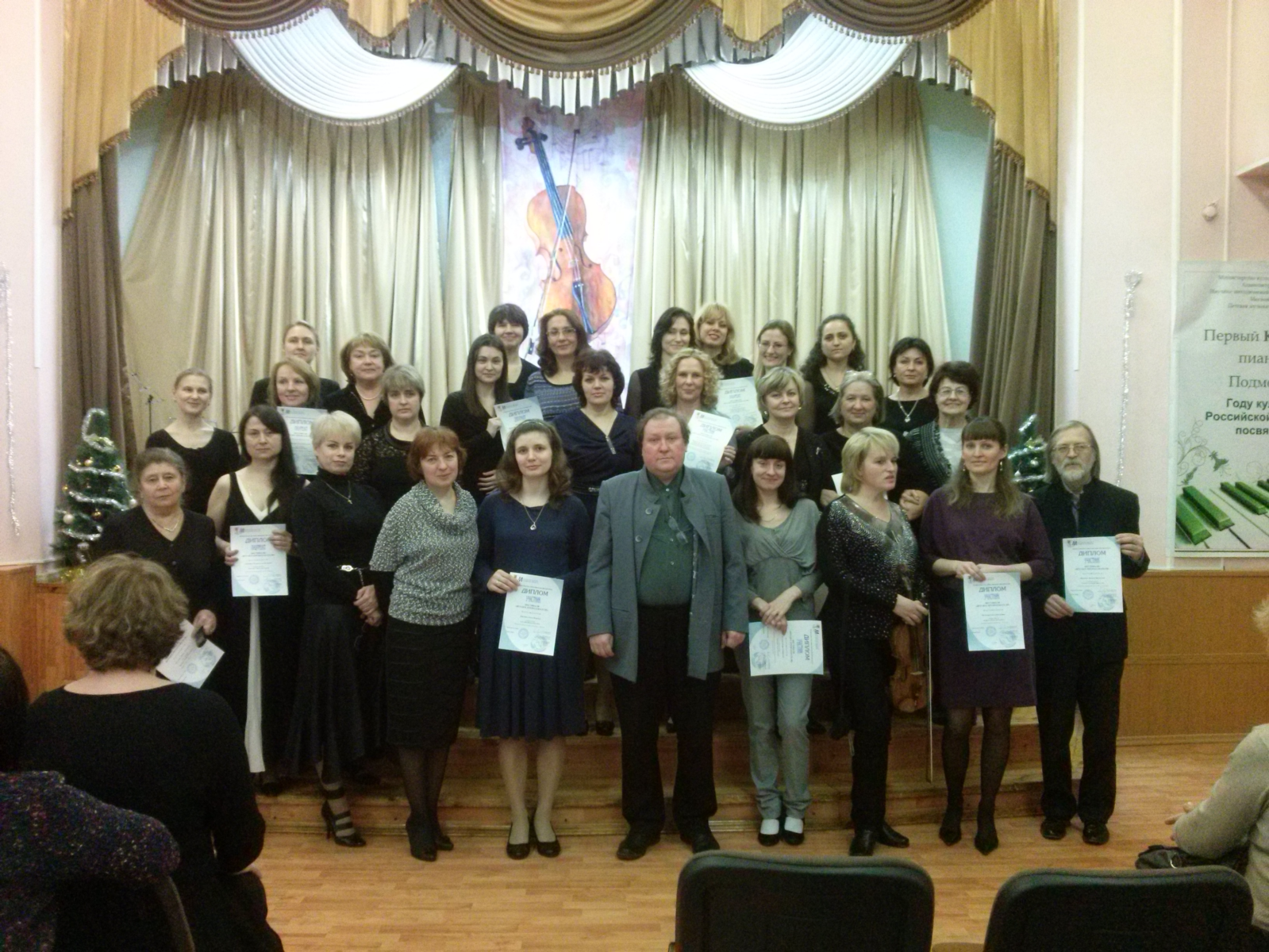 1Тютчева  МайяЩеглов СтепанДМШ г. Дубна1Есаян Аня ИсмаиловнаДШИ «Вдохновение» г. Дубна2Серветник Ольга Анатольевнаконц-р Вайс Ирина АнатольевнаДМШ г. Мытищи3Калиничев Михаил МихайловичМодестова Ия ИгоревнаГАОУ СПО МО «МОМК им. С.С. Прокофьева»МБОУ ДОД «Детская музыкальная школа №1» г. Пушкино4Давыдова Александра ВалерьевнаПопова Мария и Клочков АлександрМО, Ленинский район, пос. Володарского5Клименко Татьяна Александровна (скрипка)конц-р Володина Софья Анатольевнаг. Мытищи.  ДМШ 6Снежко Анна Константиновна (флейта)Пурик Ольга Николаевна (скрипка)Крылова Анна Вячеславовна (ф-но)Детская школа искусств г.о. Железнодорожный7Лисицкая  Евгения Васильевна Ефимова  Виктория Владимировна«Московский областной колледж искусств» г. Химки8Громицкая –Сойко Татьяна ИвановнаКоролев Владимир Викторович«Московский областной колледж искусств» г. Химки9Кулаковская Анна Вячеславовна (вокал)конц-р  Клинникова Татьяна ЮрьевнаДМШ г. Дубна10Фролов Н.Н.  Панова И.Б. Панов Р.А., Кучеренко С. В.Дементьева Г.Ч. Дорофеев М.А., Васильченко А.Ф., Горшков И.С.ДМШ г. Дубна11Кузнецова Надежда АлександровнаДементьева Галина ЧеславовнаДементьева Татьяна НиколаевнаЩеглов Степан ВалерьевичГвоздев Сергей АнатольевичЕвтеева Ирина НиколаевнаДормидонтова Ольга ВалерьевнаДМШ г. Дубна1Новосельцев Павел конц-р Ковзалова Алиса АнатольевнаДМШ г. Дубна2Мельницын Евгений Владиславовичконц-р  Перебоева Марина Николаевна«ДМШ»  г. Дубна3Квартет «НЭГА altri» в составе:Наталья Стальцова, Анастасия Рыкова, Галина Григорьева, Элина Пластинина. ДШИ «Рапсодия» Дубна4Хренова Татьяна Львовна (фортепиано)Рыжкова Анастасия Вячеславовна (скрипка)«Пушкинская ДМШ №1», «Московский областной колледж  имени С.С. Прокофьева. г. Пушкино5Казанская Наталья Борисовна, Яценко Светлана Викторовна, Ерёмина Татьяна Даниловна, Галявина Ирина АлексеевнаМБОУДОД «Ступинская детская музыкальная школа» г. Ступино6Андреева Любовь ЛьвовнаНиконова Лариса Владимировнаконц-р  Рябинина Елена НиколаевнаДШИ г. Долгопрудный 7Ломако Алина КамильевнаХакимуллина Руфина Камильевнаконц-р  Смирнова Елизавета СергеевнаИстринская ДМШ, Лесногородская ДШИ8Беляева Юлия Михайловна (скрипка) Метальникова Ирина Васильевна «Солнечногорская детская школа искусств»9Шишкова Нина Константиновнаконц-р  Канаматов Руслан Мухадинович«Детская школа искусств №3» г. Мытищи  1Журавлёва  Валентина  ВитальевнаКобякова  Валерия  ЛеонидовнаКалёнова  Анжелика  АнатольевнаСибирякова  Галина  АлександровнаМОУДОД "ДШИ № 5 г. Краснозаводск"  Сергиево-Посадского муниципального района2Шеховцов Валерий Васильевичконц-р  Горшков Александр ВасильевичДМШ№4 г.Пересвет Сергиево-Посадского района 3Буточкина Любовь Семеновнаконц-р  Перебоева Марина НиколаевнаДМШ г. Дубна4Корсакова Валентина Николаевна (вокал)конц-р  Решетникова Вера ДмитриевнаДМШ г. Дубна5Петрова Елена Николаевна скрипка Гетте Оксана Александровна виолончельМутовкина Галина ЛеонидовнаДШИ №2г. Кимры Тверской обл.6Шиганова Ольга Игоревнаконц-р  Алексеева Наталья ЮрьевнаНогинская ДШИ7ЖуринаТатьяна ВасильевнаПеребоева Марина НиколаевнаДМШ г. Дубна8Малетина Ольга Максимовнаконц-р  Зеленцова Юлия АнатольевнаМБОУДОД «Центр внешкольной работы» г. Королев9Богатова Мария МихайловнаОчкуренко Лилия Павловна«Детская музыкальна школа» Павлово-Посадского р-на10Бабаян Наири Спартаковна (фортепиано)Дунаева Людмила Анатольевна (скрипка)Фролова Анна Викторовна (виолончель)«Детская школа искусств № 1 им. Г.В. Свиридова» г. Балашиха.11Монахов Ростислав АнатольевичШубина Екатерина ЯковлевнаДМШ г. Дубна